　　　　　　　　　　　　　　　アンケート調査のお願いこのたび、認定ＮＰＯ法人シーズネットでは、会員向けに「社会貢献活動に関するアンケート」を実施することとしました。シーズネットの理念である「役割づくり」と「支え合い」の具現に向けた第一歩として、会員の皆様のご意向を把握しようというものです。アンケートでは、「参加したい活動」と「依頼したい活動」の両面でお聞きしますので、是非ともご回答いただくようお願い申し上げます。皆様のご回答は、集計・分析の上、シーズネットの新しい社会貢献活動を考える参考とさせていただきます。また、調査結果は、通信等でご報告いたします。■ 記入に当たって・設問への回答は、あてはまる番号に○をお付けください。なお、その他を選んだ方は、できればそのお気持ちを（　　）内にご記入ください。■ 提出方法（以下の4つの方法のいずれかをお選びください）　①別添の封筒に封入し、郵送。②シーズネットへFAX。FAX番号：011-717-6002③下のＱＲコードにスマホ等でアクセスすると、アンケート画面が出るので回答し、送信する。　④シーズネットのホームページにアクセスし、アンケート依頼のお知らせ画面に添付されたワードファイルをダウンロードして記載し、メールで送る。メールアドレス：info@seedsnet.gr.jp■ 締切日２０２２年９月３０日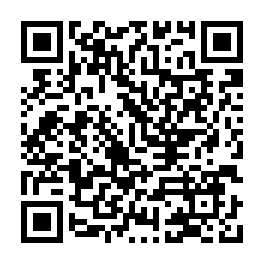 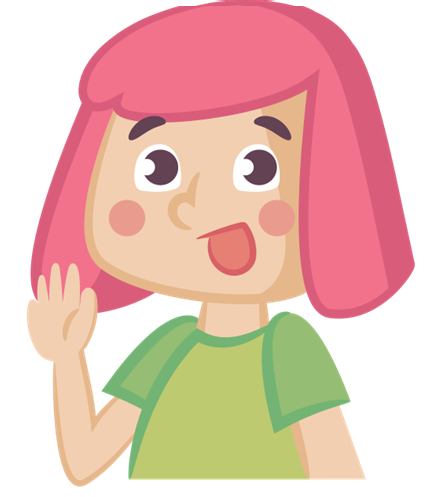 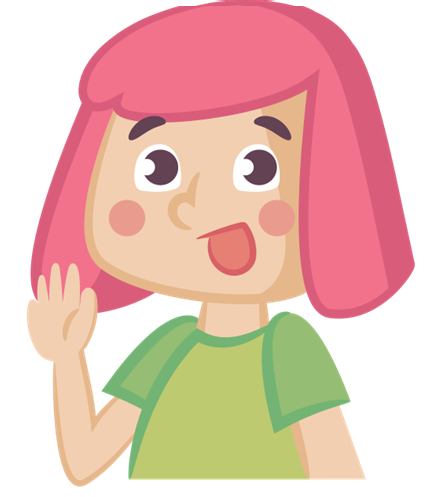 シーズネット「社会貢献活動に関するアンケート2022」問１：初めにあなたのことについてお伺いします。札幌市にお住まいの方は（　　）内に区名をご記入ください。問２：あなたはボランティア活動へのご興味はおありですか。１．ある　　⇒問３へ　　　　　２．ない　　⇒問８へ３．その他（　　　　　　　　　　　　　　　　　　　　　　　　　　　　　　　）問３：問２で「ボランティア活動への興味がある」と答えた方にお聞きします。あなたは現在、ボランティア活動をしておりますか。１．現在、活動をしている　　⇒問４、問５へ　２．現在、活動はしていない　⇒問６、問７へ問４：問３で「現在活動している」と答えた方にお聞きします。現在活動されている内容をお教えください。１．高齢者や障害を持つ方の手助け　　　　　６．子育て支援　２．清掃・環境保護活動　　　　　　　　　　７．サロン活動３．町内会・自治会活動　　　　　　　　　　８．防犯・交通安全運動４．スポーツ・レクリェーション活動　　　　９．シーズネット内での活動５．文化・芸術・伝統芸能　　　　　１０．その他（　　　　　　　　　　　　　）　　　　　　　　　　　　問５：問３で「現在活動している」と答えた方にお聞きします。活動を続けるにあたっての条件は何ですか。あてはまる番号すべてに〇をお付けください。１．体調が良いこと　　　　　　　　　５．興味をそそられる活動内容であること２．時間に余裕があること　　　　　　６．活動費（報酬・交通費）などが出ること３．気軽に参加できること　　　　　　７．その他４．自宅の近くであること　　　　　　　（　　　　　　　　　　　　　　　　　）問６：問３で「現在活動していない」と答えた方にお聞きします。以前活動されていた内容をお教えください。あてはまる番号すべてに〇をお付けください。１．高齢者や障害を持つ方の手助け　　　　　７．サロン活動　２．清掃・環境保護活動　　　　　　　　　　８．防犯・交通安全運動３．町内会・自治会活動　　　　　　　　　　９．シーズネット内での活動４．スポーツ・レクリェーション活動　　　１０．もともと活動はしていない　５．文化・芸術・伝統芸能　　　　　　　　１１．その他６．子育て支援　　　　　　　　　　　　　　　（　　　　　　　　　　　　　　　）問７：問３で「現在活動していない」と答えた方にお聞きします。活動をやめた原因は何ですか。あてはまる番号すべてに〇をお付けください。１．体調に自信がなくなってきた　　　　　　５．責任や役割がわずらわしくなった２．気力が無くなって来た　　　　　　　　　６．仕事が忙しくなった３．家族の介護や家庭のことで忙しくなった　７．もともと活動はしていない４．活動での人間関係が苦手であった　　　　８．その他（　　　　　　　　　　　）問８：問２で「ボランティア活動への興味がない」と答えた方にお聞きします。ご興味のない理由は何ですか。あてはまる番号すべてに〇をお付けください。１．体調に自信がない　　　　　　５．責任や役割がわずらわしい２．気力が無い　　　　　　　　　６．興味をそそられる活動がない３．家族の介護などで忙しい　　　７．そもそもボランティア活動に興味がない ４．人間関係が苦手である　　　　８．その他（　　　　　　　　　　　　　　　）問９：すべての方にお聞きします。現在、あなたが困っていることや、ボランティアの手助けを必要としていることはありますか？（自由記述）問１０：すべての方にお聞きします。シーズネットが取り組んだら良いなと思う活動や、「あったらいいな！やってみたいな！」と思う活動があればお教えください。（自由記述）問１１：もし、シーズネットで新しいボランティア活動を始めた場合、参加してみたいと思いますか。あてはまる番号すべてに〇をお付けください。１．自分で出来そうな活動であれば参加してもよい２．自分の興味がある活動であれば参加してもよい３．参加することは考えていない４．その他（　　　　　　　　　　　　　　　　　　　　　　　　　　　　）問１２：その他、シーズネットの社会貢献活動（ボランティア活動）に関してご意見があればお聞かせください。（自由記述）　　　　　　　　　　　　　　　　　　　　　　アンケートへのご協力ありがとうございました。　　　　　　　　　　ＦＡＸでの送付は、０１１－７１７－６００２（シーズネット）性別１．男２．女3.答えない年齢１．40代２．50代３．60代4．70代5．80代6．90代以上住所１．札幌市（　　）区１．札幌市（　　）区２．旭川市３．函館市４．その他４．その他お仕事１．している１．している２．ときどきしている２．ときどきしている３．していない３．していない